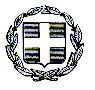      ΕΛΛΗΝΙΚΗ ΔΗΜΟΚΡΑΤΙΑ             		     Ηράκλειο,  4/4/ 2022        ΥΠΟΥΡΓΕΙΟ  ΠΑΙΔΕΙΑΣ,ΕΡΕΥΝΑΣ ΚΑΙ ΘΡΗΣΚΕΥΜΑΤΩΝ     ΠΕΡΙΦΕΡΕΙΑΚΗ Δ/ΝΣΗ Π/ΘΜΙΑΣ &                                               Δ/ΘΜΙΑΣ  ΕΚ/ΣΗΣ ΚΡΗΤΗΣ                                                              ΑΡ. ΠΡΩΤ: 149   4Ο ΓΥΜΝΑΣΙΟ ΗΡΑΚΛΕΙΟΥ                                                    ΠΡΟΣ   Ταχ.Δ/νση : Φιλιππουπόλεως 45                         Δ/ΝΣΗ Δ/ΘΜΙΑΣ ΕΚΠ/ΣΗΣ Ν. ΗΡΑΚΛΕΙΟΥ   Ταχ. Κώδικας  71305 ΗΡΑΚΛΕΙΟ                                           Πληρ.  Γιαχνάκης  Αδάμ   Τηλέφωνο   2810-252459                                        FAX            2810-259015                  	                                              	ΘΕΜΑ: Ανάρτηση προσφορών τουριστικών γραφείων για την  εκδρομή  μαθητών του 4ου Γυμνασίου Ηρακλείου στην Αθήνα - ΝαύπλιοΣύμφωνα με την 20883 /ΓΔ4/12-2-2020(ΦΕΚ 456,τ.Β΄/13-2-20)ΥΑ και τη Δ1α/ΓΠ.Οικ.13654/4-3-22 ) ΦΕΚ 1011, τ.Β΄) ΚΥΑ ανακοινώνεται ότι το 4ο Γυμνάσιο Ηρακλείου μετά τη σχετική προκήρυξη – επαναπροκήρυξη  και την αξιολόγηση των προσφορών από επιτροπή, ανέθεσε τη διοργάνωση της  εκδρομής μαθητών του 4ου Γυμνασίου Ηρακλείου στην Αθήνα και  Ναύπλιο,  στο ταξιδιωτικό γραφείο Vai Travel, κρίνοντας ότι η  προσφορά  του  πληροί επακριβώς τις προϋποθέσεις του προγράμματος της σχετικής πρόσκλησης εκδήλωσης ενδιαφέροντος και επιπρόσθετα είναι η πλέον οικονομικά συμφέρουσα.   Συνολικά κατατέθηκαν τρείς (3) κλειστές προσφορές στο σχολείο από τα εξής ταξιδιωτικά γραφεία:Vai TravelLE GRANDLandmarksΣυνημμένα υποβάλουμε όλες τις προσφορές, που έχουν αποσταλεί σε ηλεκτρονική μορφή.Σας γνωρίζουμε ότι βάσει του παραπάνω νόμου  το σχολείο δέχεται ενστάσεις μέχρι  Τετάρτη  6/04/2022 και ώρα 12.00.                                                                                             O ΔΙΕΥΘΥΝΤΗΣ
  							     ΓΙΑΧΝΑΚΗΣ ΑΔΑΜ